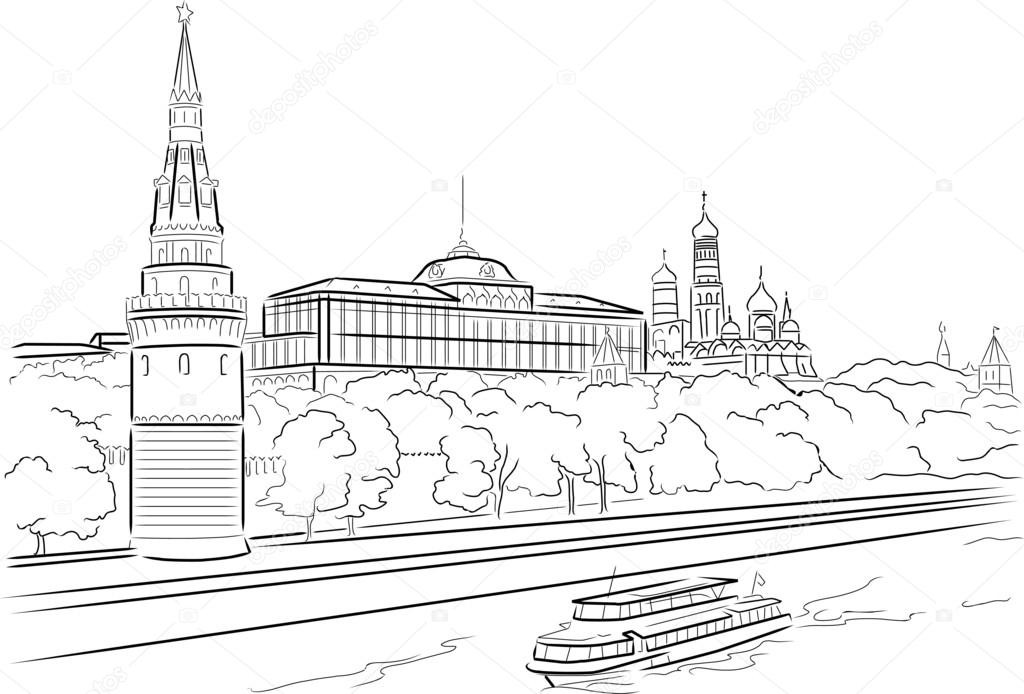 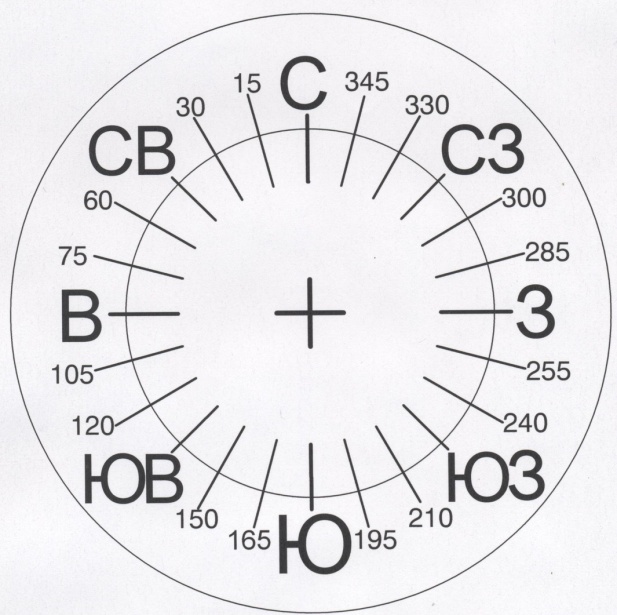 Дорисуй недостающую деталь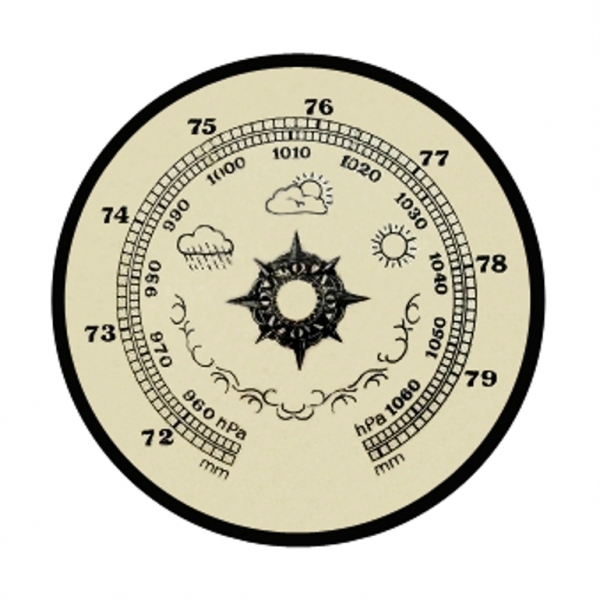 Дорисуй недостающую деталь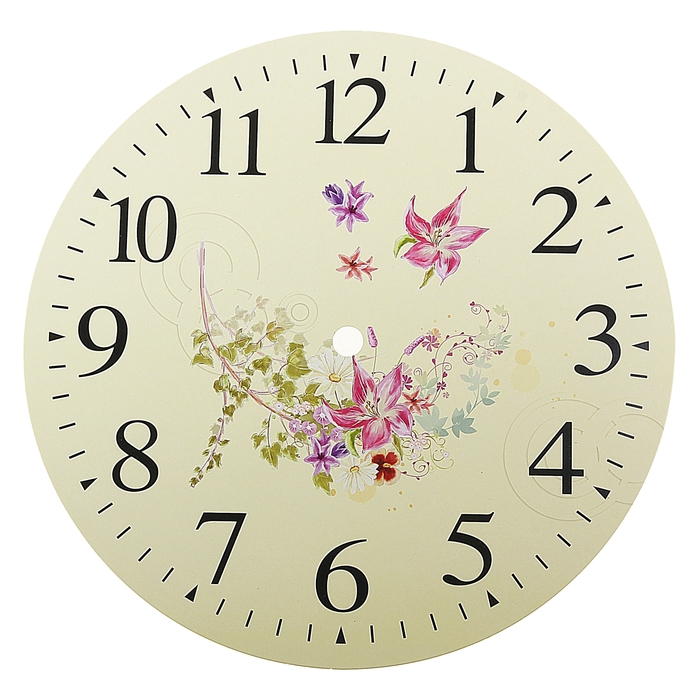 Дорисуй недостающую деталь